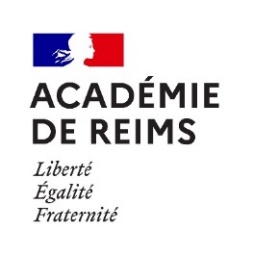  ANNEXE 1ACADEMIE  DE  REIMSAVIS DE REPRISE DE SERVICE A PLEIN TEMPSANNEE SCOLAIRE  2021-2022exerçant actuellement à temps partiel, vous informe que je reprendrai mon service à TEMPS PLEIN
à compter de la rentrée scolaire 2021/2022SignatureCorps : Agrégé, Certifié,  Prof. d’EPS, PEGC, AE, CE d'EPS, Chef de Travaux, PLP, CPE, PSY-EN____________________________________________________________________________________________________________________________________________________________________________________________________________________________________a retourner au rectorat – drh-dpe pour le 22 janvier 2021ETABLISSEMENT D'EXERCICEDISCIPLINE(S)CORPS (1)Je soussigné(e) : M. MmeNOM D’USAGE :PRENOM :NOM DE FAMILLE : Ale,visa du chef d'établissement